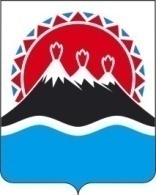 П О С Т А Н О В Л Е Н И ЕПРАВИТЕЛЬСТВА  КАМЧАТСКОГО КРАЯ             г. Петропавловск-КамчатскийПРАВИТЕЛЬСТВО ПОСТАНОВЛЯЕТ:Внести в постановление Правительства Камчатского края от  06.04.2020 № 123-П «Об утверждении Порядка предоставления в 2020 году из краевого бюджета субсидий юридическим лицам -  организациям Камчатского края, осуществляющим деятельность в сфере санаторно-курортной помощи и медицинской реабилитации пациентам, требующим круглосуточного медицинского наблюдения и пребывания в медицинской организации для получения санаторно-курортного лечения и медицинской реабилитации, в целях финансового обеспечения затрат в связи с выполнением работ» следующие изменения:Часть 5 дополнить пунктами: «8) коммунальные платежи (оплата электроэнергии); 9) содержание имущества (вывоз мусора); 10) приобретение горюче-смазочных материалов; 11) приобретение услуг связи, в т.ч. услуг интернет-провайдеров.Часть 17 изложить в следующей редакции: «Перечисление субсидии осуществляется Министерством на расчетный счет получателя субсидии, открытый в кредитной организации, реквизиты которого указаны в заявлении на предоставление субсидии, по фактическому возникновению денежных обязательств по поставке товаров, выполнению работ, оказанию услуг, подлежащих оплате за счет средств субсидии с приложением подтверждающих документов.Настоящее постановление вступает в силу после дня его официального опубликования.СОГЛАСОВАНО:Жигалов Николай Борисович,телефон: 8 (4152) 42-83-78Министерство здравоохранения Камчатского краяПояснительная запискак проекту постановления Правительства Камчатского края«О внесение изменений в постановление Правительства Камчатского края от  06.04.2020 № 123-П «Об утверждении Порядка предоставления в 2020 году из краевого бюджета субсидий юридическим лицам -  организациям Камчатского края, осуществляющим деятельность в сфере санаторно-курортной помощи и медицинской реабилитации пациентам, требующим круглосуточного медицинского наблюдения и пребывания в медицинской организации для получения санаторно-курортного лечения и медицинской реабилитации, в целях финансового обеспечения затрат в связи с выполнением работ»Настоящий проект постановления Правительства Камчатского края разработан в целях принятия мер по организации работы обсерватора получателей субсидий на финансовое обеспечение затрат, связанных с осуществлением деятельности по обеспечению изоляции и медицинского наблюдения за лицами прибывших из эпидемически неблагополучной территории по новой коронавирусной инфекции (2019-nCoV), в Камчатский край, в условиях круглосуточного пребывания пациентов в санаторно-курортной организации.Проект постановления Правительства Камчатского края не подлежит оценке регулирующего воздействия в соответствии с постановлением Правительства Камчатского края от 06.06.2013 № 233-П «Об утверждении Порядка проведения оценки регулирующего воздействия проектов нормативных правовых актов Камчатского края и экспертизы нормативных правовых актов Камчатского края».Принятие проекта постановления Правительства Камчатского края не повлечет выделение дополнительных ассигнований из краевого бюджета.10 апреля 2020 года проект постановления Правительства Камчатского края размещен на официальном сайте исполнительных органов государственной власти Камчатского края в сети Интернет для проведения в срок до 16 апреля 2020 года независимой антикоррупционной экспертизы. №О внесение изменений в постановление Правительства Камчатского края от  06.04.2020 № 123-П «Об утверждении Порядка предоставления в 2020 году из краевого бюджета субсидий юридическим лицам -  организациям Камчатского края, осуществляющим деятельность в сфере санаторно-курортной помощи и медицинской реабилитации пациентам, требующим круглосуточного медицинского наблюдения и пребывания в медицинской организации для получения санаторно-курортного лечения и медицинской реабилитации, в целях финансового обеспечения затрат в связи с выполнением работ»Председатель Правительства - Первый вице-губернатор Камчатского края                                Р.С. ВасилевскийЗаместитель Председателя Правительства Камчатского краяВ.Б. ПригорневМинистр финансов Камчатского краяС.Л. ТечкоМинистр здравоохранения Камчатского краяЕ.Н. СорокинаНачальник Главного правового управления Губернатора и Правительства Камчатского краяС.Н. Гудин